YAYINLAR VE EĞİTİM SUNUMLARITapu Müdürlükleri geliştirme eğitimlerinde kullanılan sunumlar ile Tapu ve Kadastro Uzman/Uzman Yardımcıları tarafından hazırlanan sunumlar aşağıda yer almaktadır. Bu sunumlarda belirtilen mevzuat dışı görüşlerin ve kullanılan kaynakların sorumlulukları sunum sahiplerine aittir ve Genel Müdürlüğümüz/Başkanlığımız açısından herhangi bir bağlayıcılığı bulunmamaktadır. İlave olarak Başkanlığımızın çıkarmış olduğu yayınlar aşağıda yer almaktadır.EkBoyut Arazi Toplulaştırması (3083 ve 5403 Sayılı Kanunlar)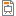 257.26 KB Başvuru ve Yetki Devri Genelgesi (2014/1 Sayılı Genelge)1.47 MB E-Arşiv Sunumu6.99 MB E-Arşiv Uygulamaları9.95 MB E-Terkin Sunumu2.7 MB Hataların Düzeltilmesi277.1 KB Hatalı Bağımsız Bölüm/Blok Numaralarının Düzeltilmesi (2011/3 Sayılı Genelge)4.61 MB Hisseli Satışlar (5403 Sayılı Kanun Değişiklikleri)159.53 KB İhtiyati Tedbir ve Kamu Haczinin Tapu Siciline ve Taşınmaz Tasarrufuna Etkisi579.67 KB İmar Uygulaması (3194 Sayılı Kanun)227.21 KB İmar Uygulaması (3194 Sayılı Kanun)218.04 KB İmar Uygulamalarında Geri Dönüş184.43 KB İmar Uygulamalarında Geri Dönüşüm (İmar Planları ve İmar Uygulamalarının İptali Sonrası Uygulamalar)183.22 KB Kamu Tüzel Kişilerinde Temsil Sorunu276.02 KB Kat Mülkiyeti223.08 KB Kentsel Dönüşüm Uygulamaları (6306 Sayılı Kanun)436.87 KB Mahkeme Kararlarının Uygulanması463.52 KB Ret Kararları5.52 MB Ret Kararları424.92 KB Ret Kararları (Uygulamada Görülen Eksiklikler)4.21 MB Sahtecilik1.26 MB Tapu Müdürlükleri (İş Akışı ve Yetki Devri Genelgesi)441.12 KB Tapu Müdürlükleri (Karşılaşılan Sorunlar)250.5 KB Tapu Müdürlükleri (Yönetim ve Liderlik)284.29 KB Tapu Müdürlükleri (Uygulamada Görülen Aksaklıklar)452.73 KB Tapu Müdürlükleri (Uygulamada Görülen Eksiklikler)359.02 KB Tapu Sicil Tüzüğü327 KB Tapu Sicil Tüzüğü (Belirtmeler)2.12 MB Tapu Sicil Tüzüğü (Taşınmazların Bölünmesi Taksimi ve Birleştirilmesi)170.69 KB Tapu Sicil Tüzüğü (Tescil Talebine Yönelik Hak ve Tasarruf Ehliyeti)2.81 MB Tapu Sicili Tüzüğü (Uygulamaya Yansımaları)600.01 KB Tapu Sicili Uygulamaları 2014 (Başkanlık Yayını)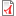 5.45 MB Tescilsiz İktisap Halleri